Θήβα 29/12/2022ΔΕΛΤΙΟ ΤΥΠΟΥΚαι αυτές τις γιορτές κανένα τραπέζι δεν μένει άδειο - Διανομή τροφίμων από το Κοινωνικό Παντοπωλείο Δήμου ΘηβαίωνΣήμερα Πέμπτη 29 Δεκεμβρίου 2022 πραγματοποιήθηκε η διανομή τροφίμων της Δομής Παροχής Αγαθών: Κοινωνικό Παντοπωλείο Δήμου Θηβαίων, για τις ημέρες των εορτών. Στο πλαίσιο αυτό, 344 οικογένειες με παιδιά έλαβαν τρόφιμα μακράς διάρκειας (ζυμαρικά, ζάχαρη, καφέ, αλεύρι κ.ά.) και νωπά προϊόντα (τυρί φέτα, αβγά κ.ά) καθώς και είδη προσωπικής υγιεινής. Η ανταπόκριση των δημοτών και των επιχειρήσεων της περιοχής ήταν συγκινητική, προσφέροντας μεγάλες ποσότητες τροφίμων και φροντίζοντας ώστε και τις φετινές γιορτές να μην μείνει κανένα τραπέζι άδειο.Κατά την διάρκεια της διανομής, το Κοινωνικό Παντοπωλείο επισκέφθηκαν ο Δήμαρχος Θηβαίων, κ. Γιώργος Αναστασίου, ο αρμόδιος αντιδήμαρχος, κ. Ανδρέας Χατζησταμάτης, η κ. Ιουλίa Kοντού Αντιπρόεδρος Κοινωνικού Παντοπωλείου καθώς και ο κ. Ηλίας Τραμπάκουλος, επικεφαλής της ελάσσονος Αντιπολίτευσης  που αντάλλαξαν ευχές με τους ωφελούμενους για καλές γιορτές και ταυτόχρονα ευχαρίστησαν το προσωπικό της Δομής και τους εθελοντές για τη συμβολή τους στις δράσεις διανομής τροφίμων. Τα καλάθια του Παντοπωλείου στήριξαν δεκάδες πολίτες, σχολεία, φορείς- σύλλογοι και πολλές επιχειρήσεις, ανταποκρινόμενες στο κάλεσμα αλληλεγγύης και προσφοράς στον συνάνθρωπο, που τους απηύθυνε ο Δήμος Θηβαίων. Συγκεκριμένα τις χορηγίες τους προσέφεραν οι εταιρίες: Barilla ΕΛΛΑΣ ΑΒΕΕ, ΔΙΑΒΙΠΕΘΙΒ ΑΕ, Σωληνουργεία Κορίνθου ΑΕ, ΛΑΤΩ ΑΤΕ- ΚΟΡΟΠΟΥΛΗΣ GROUP, ΑΒΓΑ ΒΛΑΧΑΚΗ, ΕΡΓΟΔΟΜΙΚΗ ΒΟΙΩΤΙΑΣ, ΣΚΛΑΒΕΝΙΤΗΣ super market, ΘΗΒΑΪΚΑ ΠΛΑΣΤΙΚΑ, ΚΑΡΑΜΟΛΕΓΚΟΣ ΑΕ, Prisma Art – Π.ΔΕΔΕΣ, ΤΙΜΗΠΛΑΣΤ ΑΒΕΕ, τα ελαιοτριβεία : ΠΕΛΩΝΗΣ Δ.ΧΡΗΣΤΟΣ(ΜΑΥΡΟΜΑΤΙ) , ΣΤΟΙΧΕΙΟΣ (ΚΑΠΑΡΕΛΛΙ), Ελαιοτριβείο Μελισσοχωρίου,ο Δήμος Θηβαίων και τα Ζαχαροπλαστεία : Select, Snoopy, Bitter, Nικίας Μπατσούλης, Οινοποιείο Τζουνάρα , οι Σύλλογοι : Ιατρικός Σύλλογος Θήβας, Σύλλογος Εκπαιδευτικών Α’βάθμιας Εκπαίδευσης: «Πίνδαρος», τα καλάθια των super market :  ΑΒ ΒΑΣΙΛΟΠΟΥΛΟΣ, ΓΑΛΑΞΙΑΣ (μικρός και μεγάλος), My Marketκαθώς και σχολεία:1o, 3o, 4o, 5o, 7o, 8o Δημοτικό, 4ο Γυμνάσιο, 1ο Λύκειο, 1ο, 2ο, 4ο, 6ο Νηπιαγωγείο και οι παιδικοί σταθμοί : 1ος παιδικός σταθμός Θήβας, παιδικός σταθμός Βαγίων, παιδικός σταθμός Tom&Jerry. **Η «Δομή Παροχής Βασικών Αγαθών: Κοινωνικό Παντοπωλείο Δήμου Θηβαίων» είναι ενταγμένη πράξη στο Επιχειρησιακό Πρόγραμμα «Στερεά Ελλάδα 2014-2020» με MIS:5002166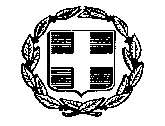 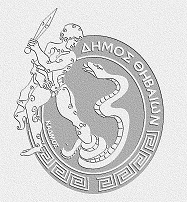 ΕΛΛΗΝΙΚΗ ΔΗΜΟΚΡΑΤΙΑΝΟΜΟΣ ΒΟΙΩΤΙΑΣΔΗΜΟΣ ΘΗΒΑΙΩΝΔΟΜΗ ΠΑΡΟΧΗΣ ΒΑΣΙΚΩΝ ΑΓΑΘΩΝ:ΚΟΙΝΩΝΙΚΟ ΠΑΝΤΟΠΩΛΕΙΟΤαχ. Δ/νση:Πελοπίδου και Αγγελίδη, ΘήβαΤ.Κ.:32200Πληροφορίες:Ι. ΚαμαργιαννούδηΤηλέφωνο:2262028613, 2262350603FAX  :2262027628Εmail: pantopoleio@thiva.grBlog:http://pantopoliothivas.blogspot.gr/